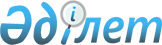 Алтай ауданының мәслихатының 2022 жылғы 29 желтоқсандағы № 29/14-VII "2023-2025 жылдарға арналған Парыгино ауылдық округінің бюджеті туралы" шешіміне өзгерістер енгізу туралыШығыс Қазақстан облысы Алтай ауданы мәслихатының 2023 жылғы 7 желтоқсандағы № 8/14-VIII шешімі
      Алтай ауданының мәслихаты ШЕШТІ:
      1. Алтай ауданының мәслихатының "2023-2025 жылдарға арналған Парыгино ауылдық округінің бюджеті туралы" 2022 жылғы 29 желтоқсандағы № 29/14-VІІ шешіміне мынадай өзгерістер енгізілсін:
      1, 3 - тармақтар жаңа редакцияда жазылсын:
      "1. 2023-2025 жылдарға арналған Парыгино ауылдық округінің бюджеті тиісінше 1, 2 және 3 - қосымшаларға сәйкес, оның ішінде 2023 жылға мынадай көлемдерде бекітілсін:
      1) кірістер – 72200,2 мың теңге, соның ішінде:
      салықтық түсімдер – 7543,0 мың теңге;
      салықтық емес түсімдер – 339,0 мың теңге; 
      негізгі капиталды сатудан түсетін түсімдер – 44,0 мың теңге;
      трансферттер түсімі – 64274,2 мың теңге;
      2) шығындар – 73355,1 мың теңге;
      3) таза бюджеттік кредиттеу – 0,0 мың теңге, соның ішінде:
      бюджеттік кредиттер – 0,0 мың теңге;
      бюджеттік кредиттерді өтеу – 0,0 мың теңге;
      4) қаржы активтерімен операциялар бойынша сальдо – 0,0 мың теңге, соның ішінде:
      қаржы активтерін сатып алу – 0,0 мың теңге;
      мемлекеттің қаржы активтерін сатудан түсетін түсімдер – 0,0 мың теңге;
      5) бюджет тапшылығы (профициті) – -1154,9 мың теңге;
      5-1) бюджеттің мұнайға қатысты емес тапшылығы (профициті) – 0,0 мың теңге;
      6) бюджет тапшылығын қаржыландыру (профицитін пайдалану) – 1154,9 мың теңге, соның ішінде:
      қарыздар түсімі – 0,0 мың теңге;
      қарыздарды өтеу – 0,0 мың теңге;
      бюджет қаражатының пайдаланылатын қалдықтары – 1154,9 мың теңге.
      3. 2023 жылға арналған Парыгино ауылдық округінің бюджетінде аудандық бюджеттен 44983,2 мың теңге сомада трансферттер көлемі көзделсін.";
      көрсетілген шешімнің 1-қосымшасы осы шешімнің қосымшасына сәйкес жаңа редакцияда жазылсын.
      2. Осы шешім 2023 жылғы 1 қаңтардан бастап қолданысқа енгізіледі. 2023 жылға арналған Парыгино ауылдық округінің бюджеті
					© 2012. Қазақстан Республикасы Әділет министрлігінің «Қазақстан Республикасының Заңнама және құқықтық ақпарат институты» ШЖҚ РМК
				
      Алтай ауданының мәслихат төрағасы 

Л. Гречушникова
Алтай ауданының 
мәслихатының 2023 жылғы 7 
желтоқсандағы № 8/14-VIII 
шешіміне қосымшаАлтай ауданының 
мәслихатының 2022 жылғы 29 
желтоқсандағы № 29/14- VII 
шешіміне 1-қосымша
Санаты
Санаты
Санаты
Санаты
Сомасы (мың теңге)
Сыныбы
Сыныбы
Сыныбы
Сомасы (мың теңге)
Кіші сыныбы
Кіші сыныбы
Сомасы (мың теңге)
Атауы
Сомасы (мың теңге)
I.Кірістер
72200,2
1
Салықтық түсімдер
7543,0
Табыс салығы
701,0
Жеке табыс салығы
701,0
04
Меншiкке салынатын салықтар
4916,0
1
Мүлiкке салынатын салықтар
398,0
3
Жер салығы
141,5
4
Көлiк құралдарына салынатын салық
4318,0
5
Бірыңғай жер салығы
58,5
05
Тауарларға, жұмыстарға және көрсетілетін қызметтерге салынатын iшкi салықтар
1926,0
3
Табиғи және басқа да ресурстарды пайдаланғаны үшiн түсетiн түсiмдер
1926,0
2
Салықтық емес түсiмдер
339,0
01
Мемлекеттік меншіктен түсетін кірістер
339,0
5
Мемлекет меншігіндегі мүлікті жалға беруден түсетін кірістер
339,0
3
Негізгі капиталды сатудан түсетін түсімдер
44,0
03
Жердi және материалдық емес активтердi сату
44,0
1
Жерді сату
44,0
4
Трансферттер түсімі
64274,2
02
Мемлекеттiк басқарудың жоғары тұрған органдарынан түсетiн трансферттер
64274,2
3
Аудандардың (облыстық маңызы бар қаланың) бюджетінен трансферттер
64274,2
Функционалдық топ
Функционалдық топ
Функционалдық топ
Функционалдық топ
Функционалдық топ
Сомасы (мың теңге)
Кіші функция
Кіші функция
Кіші функция
Кіші функция
Сомасы (мың теңге)
Бюджеттік бағдарламалардың әкімшісі
Бюджеттік бағдарламалардың әкімшісі
Бюджеттік бағдарламалардың әкімшісі
Сомасы (мың теңге)
Бағдарлама
Бағдарлама
Сомасы (мың теңге)
Атауы
Сомасы (мың теңге)
II. Шығындар
73355,1
01
Жалпы сипаттағы мемлекеттiк көрсетілетін қызметтер
26301,7
1
Мемлекеттiк басқарудың жалпы функцияларын орындайтын өкiлдi, атқарушы және басқа органдар
26301,7
124
Аудандық маңызы бар қала, ауыл, кент, ауылдық округ әкімінің аппараты
26301,7
001
Аудандық маңызы бар қала, ауыл, кент, ауылдық округ әкімінің қызметін қамтамасыз ету жөніндегі қызметтер
26301,7
07
Тұрғын үй-коммуналдық шаруашылық
16487,4
2
Коммуналдық шаруашылық
12295,4
124
Аудандық маңызы бар қала, ауыл, кент, ауылдық округ әкімінің аппараты
12295,4
014
Елді мекендерді сумен жабдықтауды ұйымдастыру
12295,4
3
Елді-мекендерді көркейту
4192,0
124
Аудандық маңызы бар қала, ауыл, кент, ауылдық округ әкімінің аппараты
4192,0
008
Елді мекендердегі көшелерді жарықтандыру
93,0
009
Елді мекендердің санитариясын қамтамасыз ету
100,0
011
Елді мекендерді абаттандыру мен көгалдандыру
3999,0
12
Көлiк және коммуникация
30527,9
1
Автомобиль көлiгi
30527,9
124
Аудандық маңызы бар қала, ауыл, кент, ауылдық округ әкімінің аппараты
30527,9
013
Аудандық маңызы бар қалаларда, ауылдарда, кенттерде, ауылдық округтерде автомобиль жолдарының жұмыс істеуін қамтамасыз ету
30527,9
15
Трансферттер
38,1
1
Трансферттер
38,1
124
Аудандық маңызы бар қала, ауыл, кент, ауылдық округ әкімінің аппараты
38,1
048
Пайдаланылмаған (толық пайдаланылмаған) нысаналы трансферттерді қайтару
38,1
ІІІ. Таза бюджеттік кредиттеу
0,0
Бюджеттік кредиттер
0,0
5
Бюджеттік кредиттерді өтеу
0,0
IV.Қаржы активтерімен операциялар бойынша сальдо
0,0
Қаржы активтерін сатып алу
0,0
6
Мемлекеттің қаржы активтерін сатудан түсетін түсімдер
0,0
V.Бюджет тапшылығы (профициті)
-1154,9
VI.Бюджет тапшылығын қаржыландыру (профицитін пайдалану)
1154,9
7
Қарыздар түсімі
0,0
16
Қарыздарды өтеу
0,0
1
Қарыздарды өтеу
0,0
124
Аудандық маңызы бар қала, ауыл, кент, ауылдық округ әкімінің аппараты
0,0
056
Аудандық маңызы бар қала, ауыл, кент, ауылдық округ әкімі аппаратының жоғары тұрған бюджет алдындағы борышын өтеу
0,0
8
Бюджет қаражатының пайдаланылатын қалдықтары
1154,9
01
Бюджет қаражаты қалдықтары
1154,9
1
Бюджет қаражатының бос қалдықтары
1154,9